Государственное профессиональное образовательное учреждение Ярославской области Мышкинский политехнический колледж«Утверждаю»:Директор ГПОУ ЯОМышкинского политехнического колледжа
______________Т.А.Кошелева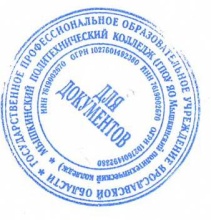 /________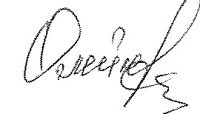  «30» августа 2022 г Приказ№_____от______2022 годарабочая программаучебной дисциплины«Медицинская подготовка»Профессия: 23.01.03 «Автомеханик»Форма обучения: очнаянормативный срок обучения: 2 года 10 месяцевРазработчик: Прусов С.С.Согласовано  на заседании МК«30» августа  2022 г.Мышкин, 2022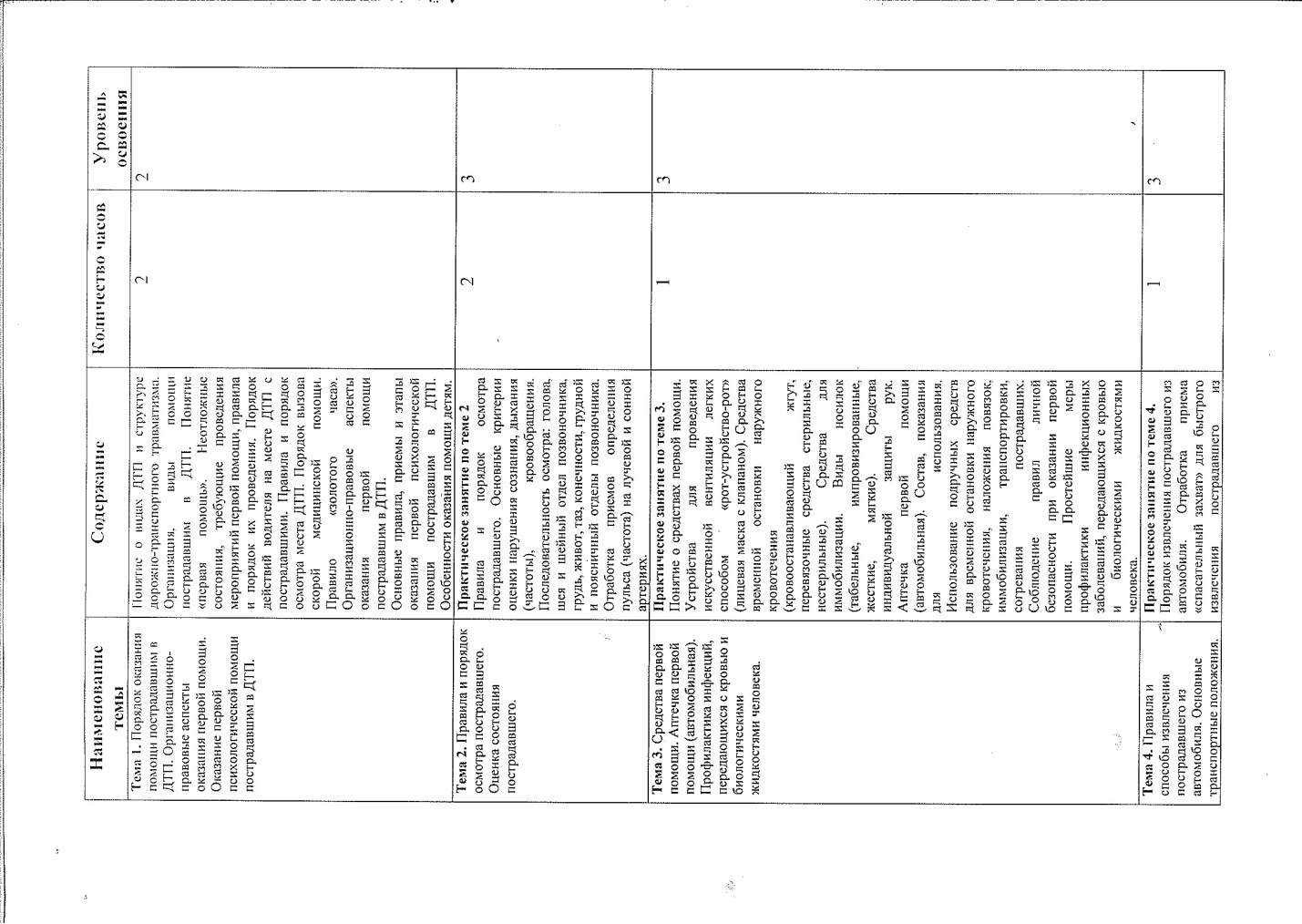 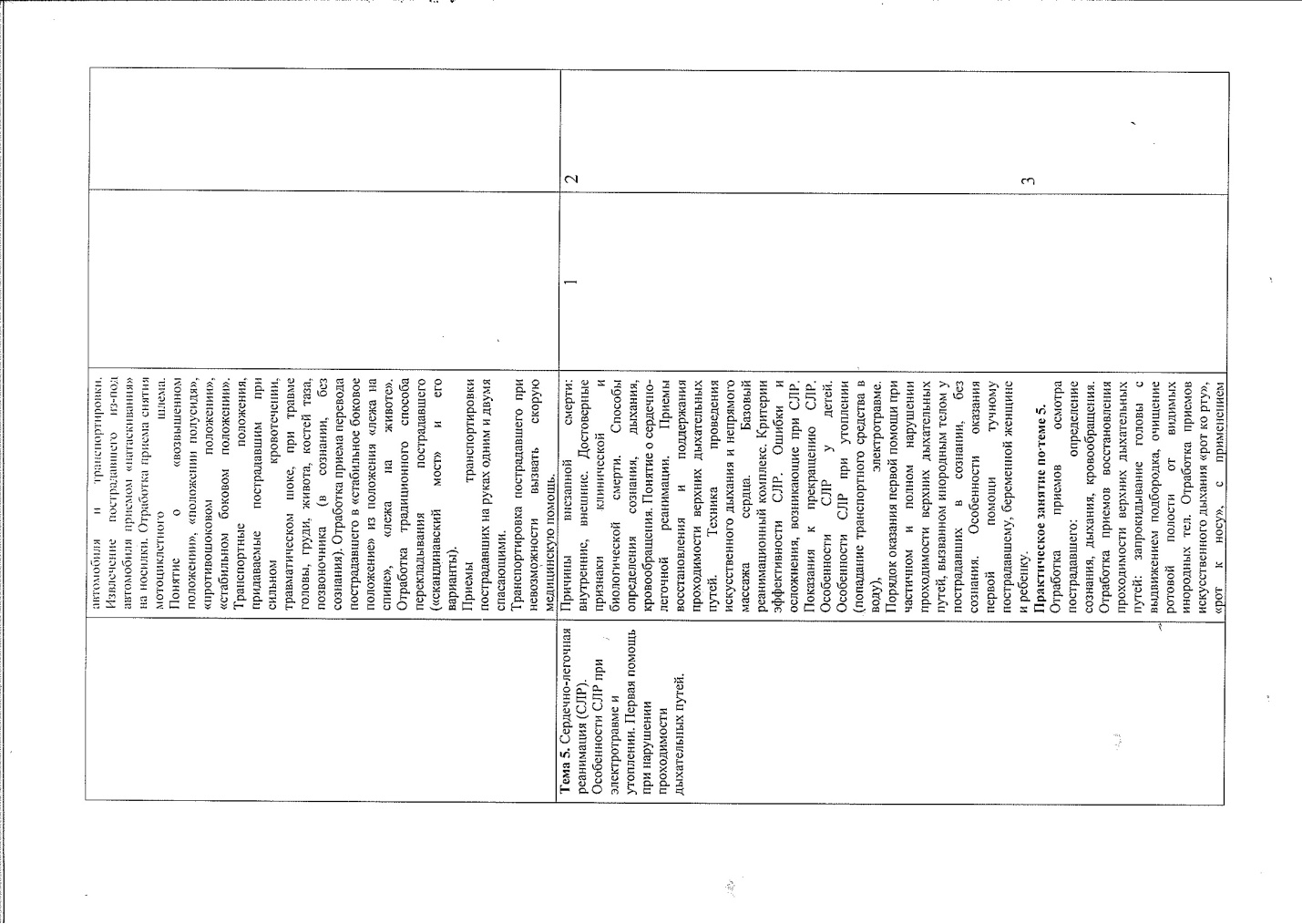 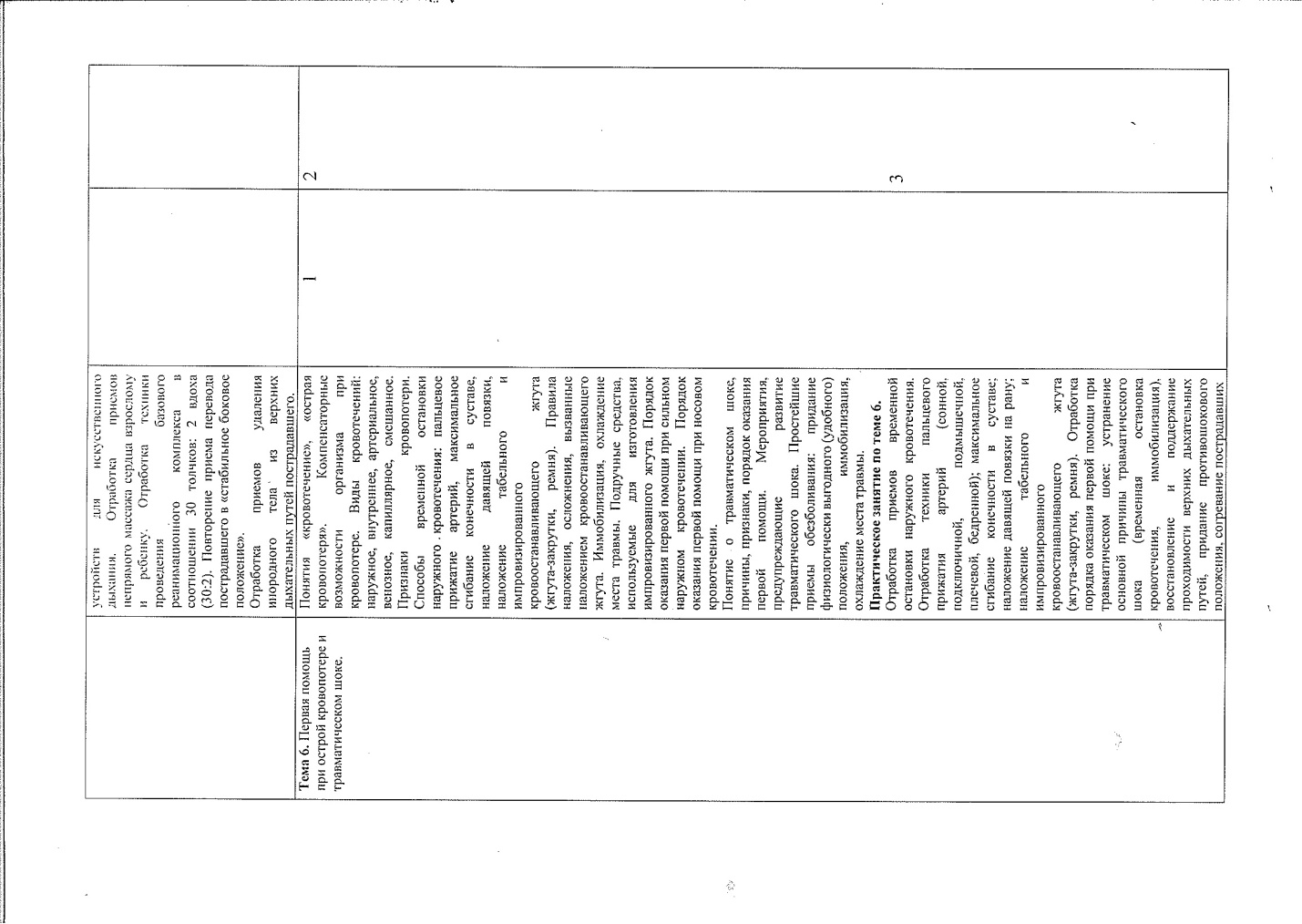 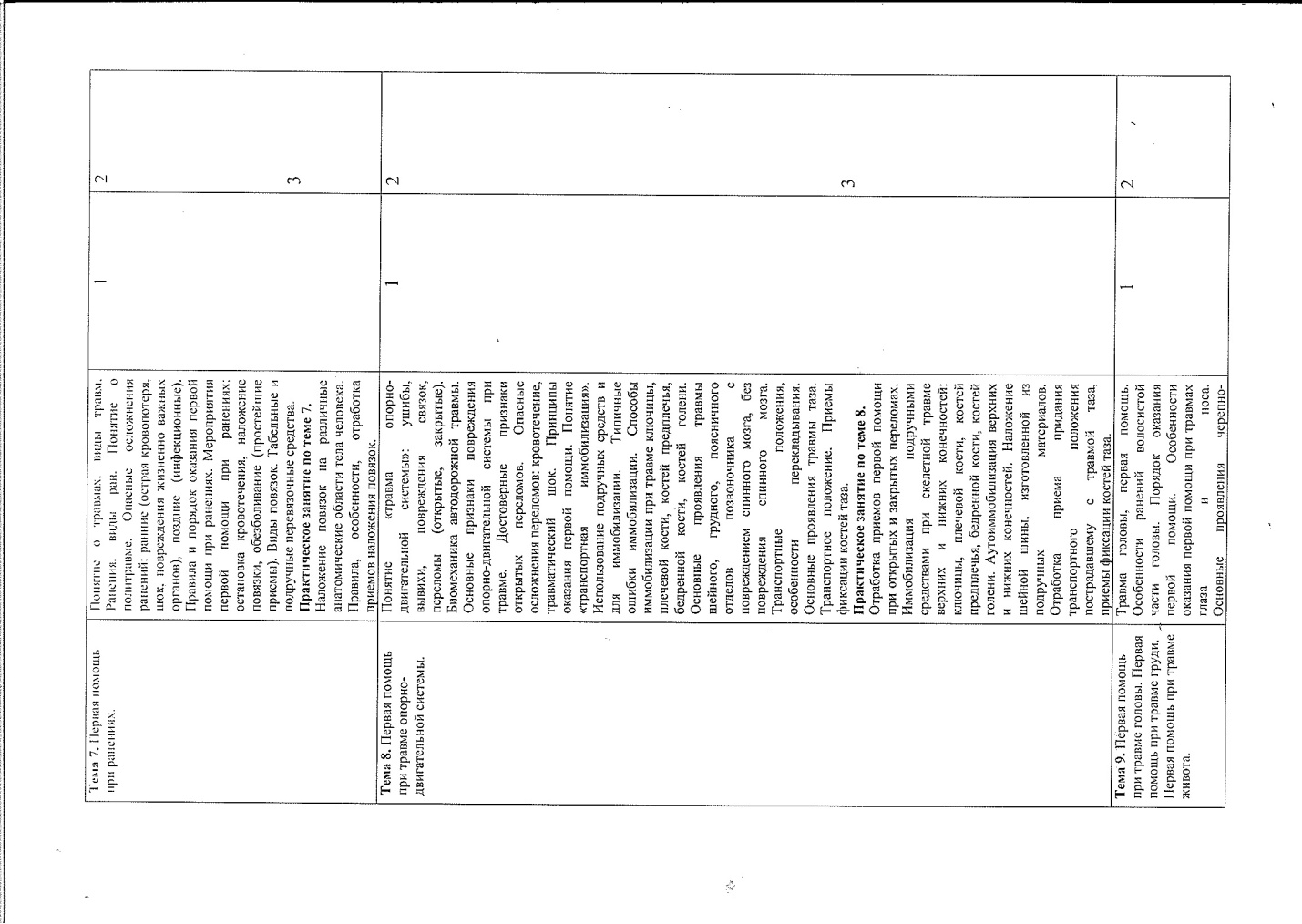 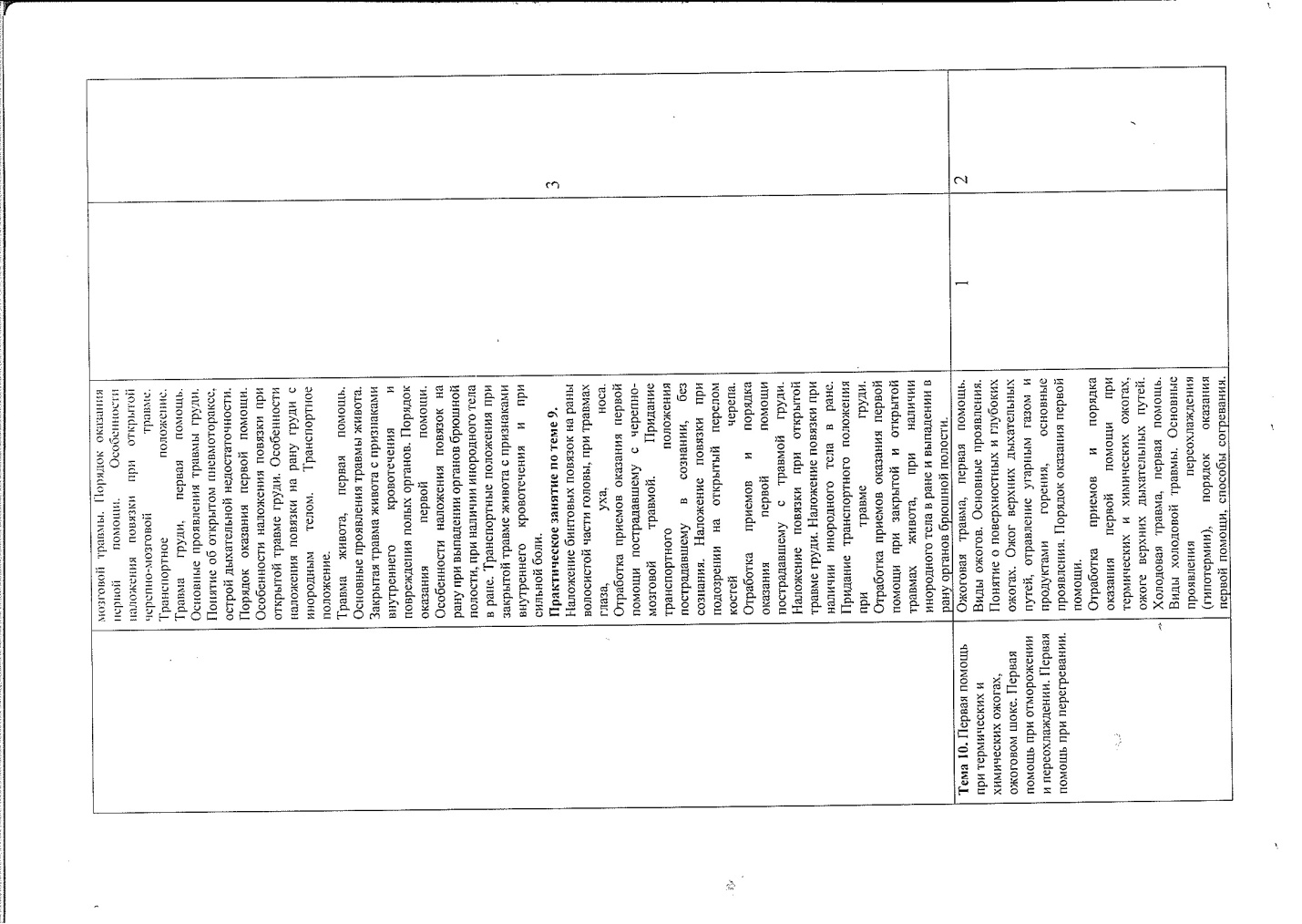 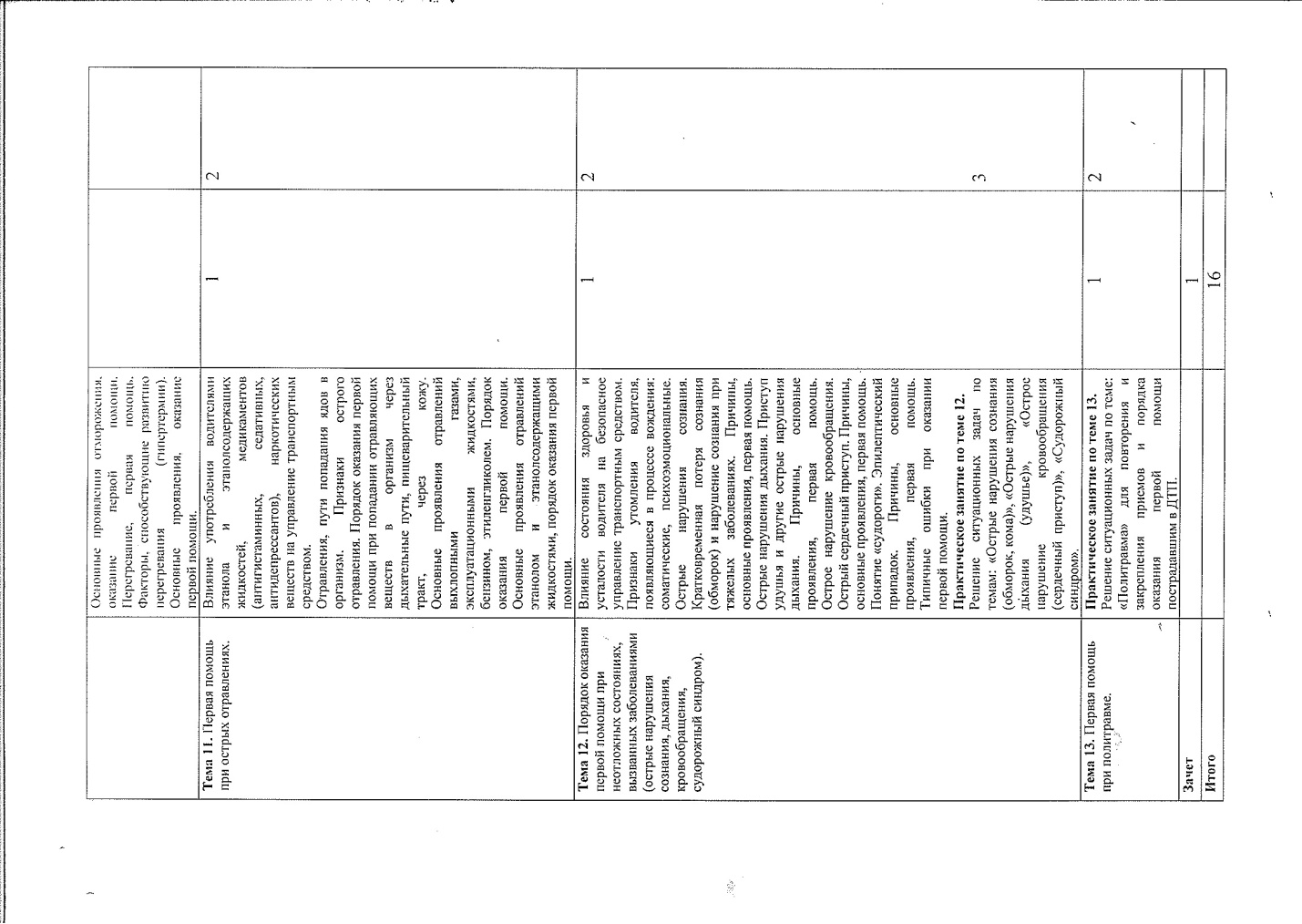 